Alternative Maths 2How many are there?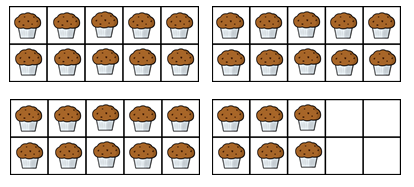 Complete each number track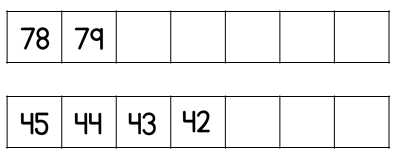 Teddy makes this number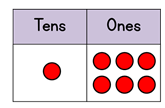 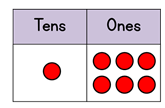 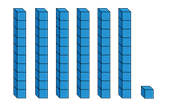 Tick () the right sentence                       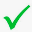 Teddy made the biggest numberRosie made the biggest numberTeddy and Rosie made the same numberComplete the sentenceCompare the numbers using < > =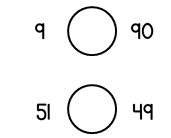 Write the numbers in order start with the smallest50                              15                                75                                 49Eva says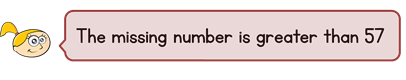 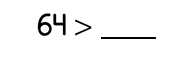 What could the missing number be?